Professional Portfolio Question 7: 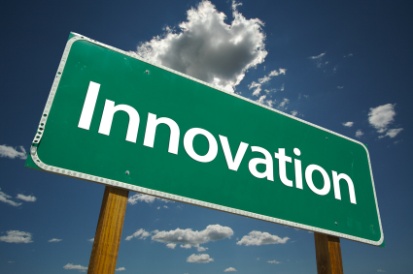 Write about a situation where you used your creativity to solve a problem. Upon reflection, would you change anything?On one occasion, I volunteered to use the die-cut machine in the Rainbow Room at Chico State to prepare an activity for the children who attend the Associated Students Child Development Lab.  The machine was not cutting through multiple layers of paper, so I had the idea to use a couple of scrap pieces of foam.  I shoved them between the cutting board and the press.  This made a better seal that could cut through two or three layers of construction paper at a time.I have told other students who I have witnessed using the die-cut machine about the use of foam and they have all said, “I would never have thought of that!  What a good idea!”  Even though most die-cut machines come with spare parts, it was great to have a creative thought which could help me finish my work right then.  I would not change anything since it worked out perfectly.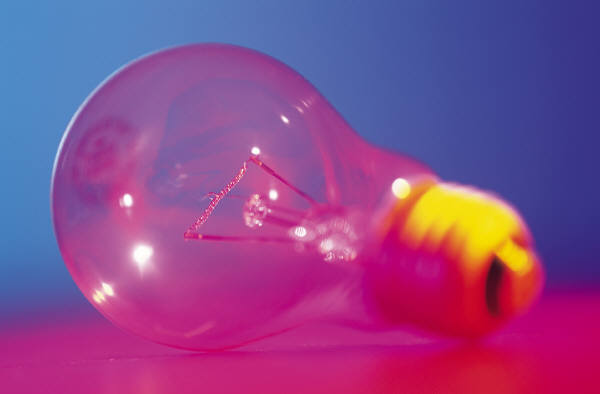 